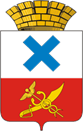 Администрация Городского округа «город Ирбит»Свердловской областиПОСТАНОВЛЕНИЕот  18 октября 2021 года №  1652 -ПАг. ИрбитО предупреждении пожаров на территории Городского округа «город Ирбит» Свердловской области в осенне-зимний период 2021-2022 годовВ соответствии с Федеральным законом Российской Федерации от               21 декабря 1994 года № 69-ФЗ «О пожарной безопасности», Федеральным законом Российской Федерации от 06 октября 2003 года № 131-ФЗ «Об общих принципах организации местного самоуправления в Российской Федерации», постановлением Правительства Российской Федерации от 16.09.2020 № 1479 «Об утверждении Правил противопожарного режима в Российской Федерации», в целях предупреждения пожаров на территории Городского округа «город Ирбит» Свердловской области в осенне-зимний период 2021-2022 годов, руководствуясь статьей 30 Устава Городского округа «город Ирбит» Свердловской области, администрация Городского округа «город Ирбит» Свердловской областиПОСТАНОВЛЯЕТ: 1. Рекомендовать руководителям управляющих компаний, обслуживающих жилищный фонд, товариществ собственников жилья и председателям многоквартирных домов (с непосредственным способом управления) в срок до 01.11.2021 года организовать проверку и провести мероприятия, направленные на предупреждение пожаров:1) провести ревизию печного отопления, организовать ремонт, очистку и побелку дымоходов;2) провести ревизию технического состояния электрооборудования жилых домов, при необходимости произвести ремонт с заменой неисправных электроприборов и участков электросети; 3) на информационных стендах, размещенных в подъездах жилых домов, организовать систематическое размещение информации о мерах пожарной безопасности, распространить памятки, листовки;4) провести собрания жильцов по вопросам соблюдения требований пожарной безопасности в осенне-зимний период;5) в зимний период организовать систематическую очистку от снега и льда дворовых дорог и проездов к подъездам домов, а также подъездов к источникам наружного противопожарного водоснабжения находящимся во дворах домов;6) исключить доступ посторонних лиц в подвалы и чердаки, закрыв входы в них на замки, застеклить и зарешетить слуховые окна чердаков.2. Владельцам частных жилых домов:1) провести ревизию печного отопления, организовать ремонт, очистку и побелку печей и дымоходов;2) провести ревизию технического состояния электрооборудования при необходимости произвести ремонт;3. Рекомендовать руководителям предприятий, организаций и учреждений, расположенных на территории округа, независимо от организационно-правовых форм и формы собственности: 1) разработать и утвердить план мероприятий по усилению мер пожарной безопасности в осенне-зимний пожароопасный период 2021-2022 гг., исходя из специфики деятельности организации, учреждения;2) провести осмотр подведомственных зданий по соблюдению требований пожарной безопасности, в том числе в целях предотвращения доступа посторонних лиц в подвалы и помещения технических этажей (чердаков) зданий, принять меры по устранению выявленных нарушений;3) провести внеплановые инструктажи с работниками по вопросам соблюдения требований пожарной безопасности в осенне-зимний период;4) произвести своевременную очистку подвальных и чердачных помещений, технических подполий, подведомственной территории от горючих отходов и мусора; 5) проверить и обеспечить на подведомственной территории возможность беспрепятственного проезда пожарной техники к зданиям и источникам наружного противопожарного водоснабжения (пожарным водоемам, пирсам, гидрантам); 6) организовать проверки наличия и исправности средств пожаротушения противопожарных систем в подведомственных зданиях; 7) привести в исправное состояние системы автоматической противопожарной защиты и внутреннего противопожарного водопровода в подведомственных зданиях; 8) провести ревизию технического состояния электрооборудования, силовой и осветительной сети на подведомственных зданиях и объектах; 9) организовать ремонт и очистку дымоходов печного отопления, систем вентиляции газового отопления на подведомственных зданиях и объектах; 10) в зимнее время организовать очистку от снега и льда дворовых дорог проездов, подъездов к зданиям, сооружениям, пожарным водоисточникам, гидрантам; 11) провести мероприятия по утеплению, обслуживанию, обеспечению возможности использования и ремонту источников (сетей) наружного противопожарного водоснабжения в зимний период; 12) подготовить к эксплуатации в зимних условиях имеющуюся пожарную технику и оборудование, произвести ремонт пожарной и приспособленной для целей пожаротушения техники; 13) запретить применение пиротехнических средств, огневых эффектов в закрытых помещениях при проведении новогодних и рождественских праздников, развлекательных мероприятий.4. Рекомендовать отделу надзорной деятельности и профилактической работы Муниципального образования город Ирбит, Ирбитского муниципального образования, Байкаловского муниципального района управления надзорной деятельности и профилактической работы Главного управления Министерства Российской Федерации по делам гражданской обороны, чрезвычайным ситуациям и ликвидации последствий стихийных бедствий по Свердловской области:1) организовать проведение целенаправленных профилактических мероприятий, направленных на недопущение пожаров на территории Городского округа «город Ирбит» Свердловской области в осенне-зимний период; 2) оказывать методическую помощь руководителям организаций, учреждений в подготовке к работе в условиях осенне-зимнего периода 2021-2022 гг.; 3) организовать проверки по соблюдению требований пожарной безопасности в местах проведения новогодних и рождественских праздников; 4) принимать незамедлительные меры, вплоть до запрещения эксплуатации объектов, при выявлении нарушений требований пожарной безопасности, создающих угрозу возникновения безопасности людей;5) организовать в средствах массовой информации разъяснительную работу с населением по соблюдению мер пожарной безопасности в осенне-зимний пожароопасный период 2021-2022 годов. Усилить контроль за выполнением правил пожарной безопасности.5. Рекомендовать 60 пожарно-спасательной части 54 пожарно-спасательного отряда федеральной противопожарной службы государственной противопожарной службы Главного управления Министерства Российской Федерации по делам гражданской обороны, чрезвычайным ситуациям и ликвидации последствий стихийных бедствий по Свердловской области:1) организовать проведение рейдов по соблюдению требований пожарной безопасности в частном жилом секторе и многоквартирных домах;2) организовать в средствах массовой информации разъяснительную работу с населением по соблюдению мер пожарной безопасности в осенне-зимний пожароопасный период 2021-2022 годов.6. Управлению образованием Городского округа «город Ирбит» Свердловской области:1) организовать проведение открытых уроков, конкурсов, викторин и других мероприятий, направленных на ознакомление учащихся и воспитанников с правилами пожарной безопасности и правилами поведения при пожаре;2) в преддверии новогодних и рождественских праздников обеспечить проведение занятий с детьми по соблюдению мер пожарной безопасности при применении пиротехнических изделий;3) обновить уголки пожарной безопасности и информационные стенды по пожарной безопасности и правилам поведения людей при пожарах.7. Муниципальному унитарному предприятию Городского округа «город Ирбит» Свердловской области «Ресурс» в зимнее время организовать очистку от снега и льда, автомобильных дорог, проездов, подъездов к зданиям, сооружениям, пожарным водоисточникам, гидрантам;8. Муниципальному бюджетному учреждению Городского округа «город Ирбит» Свердловской области «Благоустройство» организовать очистку от снега и льда подъездов к пожарным водоёмам, находящимся на обслуживании.9. Муниципальному автономному учреждению Городского округа «город Ирбит» Свердловской области «Редакция телерадиовещания «Ирбитский вестник», в течение осенне-зимнего периода с 15 октября 2021 года по 30 марта 2022 года обеспечить трансляцию роликов социальной рекламы, направленных на предупреждение пожаров в осенне-зимний период, исходя из сезонных рисков возникновения пожаров.10. Муниципальному казённому учреждению Городского округа «город Ирбит» Свердловской области «Центр общественной безопасности» в течение осенне-зимнего периода:1) организовать проведение  рейдов по соблюдению требований пожарной безопасности в частном жилом секторе и многоквартирных домах;2) в ходе рейдов организовать проведение разъяснительной работы с жителями частного жилого сектора  и многоквартирных домов по соблюдению требований пожарной безопасности в осенне-зимний период.11. Гражданам, проживающим на территории Городского округа «город Ирбит» Свердловской области, обратить особое внимание на соблюдение требований правил противопожарного режима в осенне-зимний период.  12. Рекомендовать организациям и индивидуальным предпринимателям, реализующим на территории Городского округа «город Ирбит» Свердловской области пиротехнические изделия, обеспечить наличие сертификатов безопасности и других сертификатов соответствия требованиям безопасности на реализуемую продукцию.13. Отделу гражданской защиты и общественной безопасности при ухудшении обстановки на территории Городского округа «город Ирбит» Свердловской области, способствующей увеличению количества пожаров, организовать проведение заседания комиссии по предупреждению и ликвидации чрезвычайных ситуаций и обеспечению пожарной безопасности.14. Контроль за исполнением настоящего постановления возложить на первого заместителя главы администрации Городского округа «город Ирбит» Свердловской области  С.С. Лобанова.15. Настоящее постановление опубликовать в Ирбитской общественно-политической газете «Восход» и разместить на официальном сайте администрации Городского округа «город Ирбит» Свердловской области (www.moirbit.ru).Исполняющий полномочия главы администрации Городского округа«город Ирбит» Свердловской области                                                     С.С. Лобанов